РЕШЕНИЕ     29.12.2022                                           п. Чкаловский                                                      № 98О рассмотрении Представления прокуратуры Асекеевского района  Оренбургской области	Рассмотрев Представление прокуратуры Асекеевского района № 07-02-2022  от  23.12.2022 года «Об устранении нарушений  земельного законодательства, а также законодательства об организации местного самоуправления »   Совет депутатов решил:        1. Объявить замечание главе администрации муниципального образования Чкаловский сельсовет Хакимову Ильдару Рауфовичу за  допущенные нарушения   – неисполнение земельного законодательства, а также законодательства об организации местного самоуправления .        2.Поручить главе администрации муниципального образования Чкаловский сельсовет Хакимову Ильдару Рауфовичу устранить допущенные нарушения законодательства.        3. Настоящее решение вступает в силу со дня его принятия.Председатель Совета депутатов                                                       Р.В. ГельцеваГлава муниципального образования                                                И.Р. Хакимов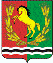 СОВЕТ ДЕПУТАТОВМУНИЦИПАЛЬНОГО ОБРАЗОВАНИЯ ЧКАЛОВСКИЙ СЕЛЬСОВЕТАСЕКЕЕВСКОГО РАЙОНА ОРЕНБУРГСКОЙ ОБЛАСТИЧЕТВЕРТОГО СОЗЫВА